The Commonwealth of Massachusetts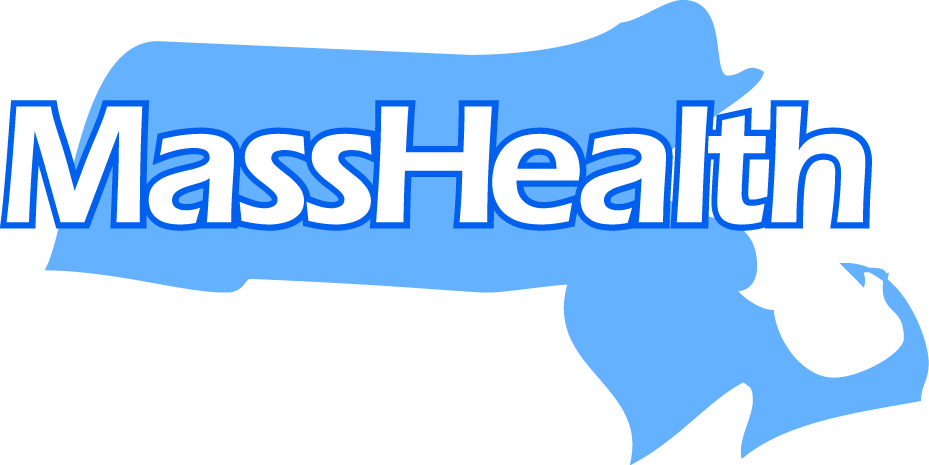 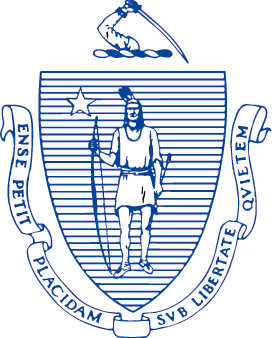 Executive Office of Health and Human ServicesMassHealth Office of Providers and PlansOne Ashburton Place, Suite 1109Boston, Massachusetts 02108One Care: MassHealth plus MedicareOpen Meeting AgendaMonday August 17th, 20152:00pm-4:00pm1 Ashburton Place, 21st Floor, Rooms 1 & 2, Boston, MAOpening Remarks						Daniel Tsai								Assistant Secretary for MassHealthPresentation and Discussion 														Updates on Fallon Total Care Closure		Robin Callahan and Member Transitions				Deputy Medicaid Director, MassHealthCommonwealth Care Alliance Enrollment Cap 	Long-Term Supports Coordinator DiscussionsOpportunity to Extend the One Care DemonstrationUpdate on Renewals for One Care Enrollees